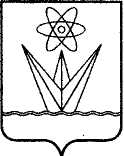 АДМИНИСТРАЦИЯЗАКРЫТОГО АДМИНИСТРАТИВНО – ТЕРРИТОРИАЛЬНОГО ОБРАЗОВАНИЯ  ГОРОД ЗЕЛЕНОГОРСК КРАСНОЯРСКОГО КРАЯР А С П О Р Я Ж Е Н И Е10.04.2024                                     г. Зеленогорск                                            № 590-ри назначении лиц, ответственных за реализацию плана-графикаВ рамках выполнения поручения Губернатора Красноярского края об обеспечении завершения оформления прав на объекты муниципальной собственности в целях наполнения Единого государственного реестра недвижимости необходимыми данными, руководствуясь Уставом города Зеленогорска Красноярского края, Утвердить план-график мероприятий по осуществлению  государственной регистрации права собственности муниципального образования на объекты недвижимого имущества, поставленные  на государственный кадастровый учет, согласно приложению 
к настоящему распоряжению (далее – План-график).Возложить ответственность за исполнение мероприятий, указанных в Плане-графике, на руководителя Комитета по управлению имуществом Администрации ЗАТО г. Зеленогорск, директоров муниципальных унитарных предприятий  г. Зеленогорска, руководителей муниципальных казенных и бюджетных учреждений г. Зеленогорска, являющихся балансодержателями объектов недвижимого имущества, указанных в приложении № 1 к распоряжению Администрации ЗАТО                          г. Зеленогорск от 12.03.2024 № 421-р «Об утверждении перечня объектов недвижимости, требующих осуществления государственной регистрации права муниципальной собственности и сводного плана-графика по государственной регистрации права муниципальной собственности».Назначить первого заместителя Главы ЗАТО г. Зеленогорск по стратегическому планированию, экономическому развитию и финансам ответственным за реализацию мероприятий, указанных в Плане-графике.Настоящее распоряжение вступает в силу в день подписания, подлежит размещению на официальном сайте Администрации ЗАТО 
г. Зеленогорск в информационно-телекоммуникационной сети «Интернет».Об утверждении плана-графикамероприятий по осуществлению  государственной регистрации права собственности муниципального образования на объекты недвижимого имущества, поставленные  на государственный кадастровый учетГлава ЗАТО г. Зеленогорск                                                     В.В. Терентьев